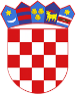 R  E  P  U  B  L  I  K  A    H  R  V  A  T  S  K  APOŽEŠKO-SLAVONSKA  ŽUPANIJAGRAD POŽEGA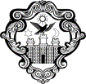 GradonačelnikKLASA: 021-01/21-01/5URBROJ: 2177/01-02/01-21-1Požega, 23. lipnja 2021.GRADSKOM VIJEĆU GRADA POŽEGEPREDMET: Prijedlog Rješenja o imenovanju:Upravnog vijeća Gradskog muzeja PožegaUpravnog vijeća Gradske knjižnice PožegaUpravnog vijeća Gradskog kazališta Požega- dostavlja seNa temelju članka 62. stavka 1. podstavka 1. Statuta Grada Požege (Službene novine Grada Požege, broj: 2/21.), te članka 59. Poslovnika o radu Gradskog vijeća Grada Požege (Službene novine Grada Požege, broj: 9/13., 19/13., 5/14. i 19/14., 4/18., 7/18.- pročišćeni tekst, 2/20., 2/21. i 4/21.- pročišćeni tekst ), dostavlja se Naslovu na razmatranje i usvajanje Prijedlog Rješenja o imenovanju:Upravnog vijeća Gradskog muzeja Požega Upravnog vijeća Gradske knjižnice PožegaUpravnog vijeća Gradskog kazališta PožegaGRADONAČELNIKdr.sc. Željko Glavić, v.r.PRIVITAK:1.	Zaključak Gradonačelnika Grada Požege2.	Prijedlog Rješenja o imenovanju:Upravnog vijeća Gradskog muzeja PožegaUpravnog vijeća Gradske knjižnice PožegaUpravnog vijeća Gradskog kazališta PožegaPRIJEDLOGR  E  P  U  B  L  I  K  A    H  R  V  A  T  S  K  APOŽEŠKO-SLAVONSKA  ŽUPANIJAGRAD  POŽEGAGradsko vijećeKLASA: 021-01/21-01/5URBROJ: 2177/01-02/01-21-2Požega, 2. srpnja 2021.Na temelju članka 35. stavka 1. točke 3. Zakona o lokalnoj i područnoj (regionalnoj)  samoupravi (Narodne novine, broj: 33/01, 60/01.- vjerodostojno tumačenje, 129/05., 109/07., 125/08., 36/09., 150/11., 144/12., 19/13.- pročišćeni tekst, 137/15.- ispravak, 123/17., 98/19. i 144/20.), članka 1. stavka 3. Zakona o upravljanju ustanovama u kulturi (Narodne novine, broj: 96/01. i 98/19. ), članka 23. stavka 2.  Zakona o muzejima (Narodne novine, broj: 68/18. i 98/19.) i članka 39. stavka 1. podstavka 12. Statuta Grada Požege (Službene novine Grada Požege, broj: 2/21.), Gradsko vijeće Grada Požege, na 2. sjednici, održanoj dana 2. srpnja 2021. godine, donosiR J E Š E NJ Eo imenovanju članova Upravnog vijeća Gradskog muzeja PožegaI.Gradsko vijeće Grada Požege u Upravno vijeća Gradskog muzeja Požega ispred osnivača Grada Požege, na mandatno razdoblje od četiri godine, imenuje sljedeće osobe:1.	MARIJANA MATIJEVIĆ PEJIĆ, mag.hist.et.archeolog.2.	ILIJA BAGARIĆ, dr.med.3.	ZORAN JEKIĆ, prof..II.Ovo Rješenje stupa na snagu danom donošenja, a objavit će se u Službenim novinama Grada Požege.PREDSJEDNIKMatej BegićDOSTAVITI:Imenovanim članovima Upravnog vijeća Gradskog muzeja PožegaGradonačelniku, ovdje Gradskom muzeju Požega, Matice Hrvatske 3, 34000 PožegaUredu gradonačelnika, ovdjeUpravnom odjelu za  samoupravu, ovdje Pismohrani.PRIJEDLOGR  E  P  U  B  L  I  K  A    H  R  V  A  T  S  K  APOŽEŠKO-SLAVONSKA  ŽUPANIJAGRAD  POŽEGAGradsko vijećeKLASA: 021-01/21-01/5URBROJ: 2177/01-02/01-21-4Požega, 2. srpnja 2021.Na temelju članka 35. stavka 1. točke 3. Zakona o lokalnoj i područnoj (regionalnoj)  samoupravi (Narodne novine, broj: 33/01, 60/01.- vjerodostojno tumačenje, 129/05., 109/07., 125/08., 36/09., 150/11., 144/12., 19/13.- pročišćeni tekst, 137/15.- ispravak, 123/17., 98/19. i 144/20.), članka 1. stavka 3. Zakona o upravljanju ustanovama u kulturi (Narodne novine, broj: 96/01. i 98/19. ), članka 17. stavka 2.  Zakona o  knjižnicama i knjižničnoj djelatnosti (Narodne novine, broj: 17/19.) i članka 39. stavka 1. podstavka 12. Statuta Grada Požege (Službene novine Grada Požege, broj: 2/21.), Gradsko vijeće Grada Požege, na 2. sjednici, održanoj dana, 2. srpnja 2021. godine, donosiR J E Š E NJ Eo imenovanju članova Upravnog vijeća Gradske knjižnice PožegaI.Gradsko vijeće Grada Požege u Upravno vijeće Gradskog knjižnice Požega ispred osnivača Grada Požege, na mandatno razdoblje od četiri godine, imenuje sljedeće osobe:1.	dr.sc. VESNA VLAŠIĆ 2.	IVANA MANCE, prof. 3.	ANTONIO ŠARIĆ, mag.ing.mech.II.Ovo Rješenje stupa na snagu danom donošenja, a objavit će se u Službenim novinama Grada Požege.PREDSJEDNIKMatej BegićDOSTAVITI:Imenovanim članovima Upravnog vijeća Gradske knjižnice Požega, svimaGradskoj knjižnici Požega, Trg. Sv. Trojstva 2, 34000 PožegaGradonačelniku, ovdjeUredu gradonačelnika, ovdjeUpravnom odjelu za samoupravu, ovdje Pismohrani.PRIJEDLOGR  E  P  U  B  L  I  K  A    H  R  V  A  T  S  K  APOŽEŠKO-SLAVONSKA  ŽUPANIJAGRAD  POŽEGAGradsko vijećeKLASA: 021-01/21-01/5URBROJ: 2177/01-02/01-17-3 Požega, 2. srpnja 2021.Na temelju članka 35. stavka 1. točke 3. Zakona o lokalnoj i područnoj (regionalnoj)  samoupravi (Narodne novine, broj: 33/01, 60/01.- vjerodostojno tumačenje, 129/05., 109/07., 125/08., 36/09., 150/11., 144/12., 19/13.- pročišćeni tekst, 137/15.- ispravak, 123/17., 98/19. i 144/20.),  članka 1. stavka 3. Zakona o upravljanju ustanovama u kulturi (Narodne novine, broj: 96/01. i 98/19.), članka  35. stavka 1. Zakona o ustanovama (Narodne novine, broj: 76/93., 29/97., 47/99., 35/08. i 127/19.)  i članka 39. stavka 1. podstavka 12. Statuta Grada Požege (Službene novine Grada Požege, broj: 2/21.), Gradsko vijeće Grada Požege, na 2. sjednici, održanoj dana, 2. srpnja 2021. godine, donosiR J E Š E NJ Eo imenovanju članova Upravnog vijeća Gradskog kazališta PožegaI.Gradsko vijeće Grada Požege u Upravno vijeće Gradskog kazališta Požega ispred osnivača Grada Požege, na mandatno razdoblje od četiri godine, imenuje sljedeće osobe:VERONIKA ŠAKOTA, mag.prim.educ.BARICA MATIJEVIĆ3.	MATEO BIĆANIĆ, mag.cin.II.Ovo Rješenje stupa na snagu danom donošenja, a objavit će se u Službenim novinama Grada Požege.PREDSJEDNIKMatej BegićDOSTAVITI:Imenovanim članovima Upravnog vijeća Gradskog kazališta Požege, svimaGradskom kazalištu Požega, Trg. Sv. Trojstva 20, 34000 PožegaGradonačelniku, ovdjeUredu gradonačelnika, ovdje Upravnom odjelu za samoupravu, ovdje Pismohrani.2. SJEDNICA GRADSKOG VIJEĆA GRADA POŽEGETOČKA 3. DNEVNOG REDAPRIJEDLOG RJEŠENJA O IMENOVANJU:a)	UPRAVNOG VIJEĆA GRADSKOG MUZEJA POŽEGAb)	UPRAVNOG VIJEĆA GRADSKE KNJIŽNICE POŽEGAc)	UPRAVNOG VIJEĆA GRADSKOG KAZALIŠTA POŽEGAPREDLAGATELJ:	Gradonačelnik Grada PožegeIZVJESTITELJ:		Gradonačelnik Grada PožegeSrpanj 2021.